Anuroop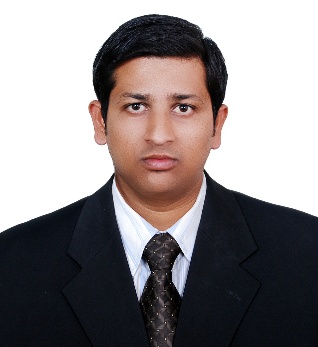 aanuroop.383552@2freemail.comTo obtain a challenging role in a professional organization where my knowledge and education can be shared and to grow professionally with escalate self performance by effectively adapting the challenging work culture and work pressures while contributing my best.Having 5+ years of Experience in UAE. Having Valid UAE Driving LicenseProficient in total ease of handling Computer Software Programs.Strong Experience in using MS Office tools such as Word, Excel, and Outlook etc. Excellent verbal and written communication and client interfacing skills.Eitihad Airport services-ground-llc. 		(October 2015–March-2016)Position:  Equipment Operator.Roles & Responsibilities:Responsible to deliver the baggage container (departure and arrivals) assigned flights as per the specified timings and ensure on time performance.Ensuring vehicles and Equipment in close proximity to the aircraft, congested areas and where mandated are marshaled in & out, to and from the aircraft in safe manner. Al Shaqsi Trading. 			(March2015 – September 2015)Position: Driver Roles & Responsibilities:Worked as Driver for delivering the stationary Items.Handover the documents and Drawings to concern companies located sites in Dubai. 3.Al Shaqsi Trading.(Assisting to Al Futtaim Carillion)
(November2008 – March2015) Position:  Ass. DocumentController	Roles & Responsibilities:Making photo copies of all drawings and documents and scanning as well.Printing all auto cad drawings and folding and making Binding, Lamination and Mounting.Receiving drawings and document revisions from Home Office replace the superseded revisions by new ones and keep the superseded documents accessible for information.Provide copies of the latest revision to Discipline groups and Subcontractors as required by distribution schedule as fast as possible.Maintain registers and log of all receipts and issues or submissions of documents and correspondence..Inter-mediate (10+2) from State Board of intermediate education, A.P. Secondary school certificate (10) from State Board of Secondary Education, A.PComputer Skills:Adobe PhotoshopMS Office-2005Typing speed: 50wpmDiploma in Fire & Safety Engineering.Date ofbirth	:	10-06-1985Nationality	:	IndianLanguagesKnown	:	English, Hindi, Telugu, Malayalam& Tamil MaritalStatus	:	MarriedI hereby declare that the above written particulars are true best of my knowledge and belief.